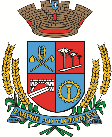 Estado do Rio Grande do SulCâmara de Vereadores de Getúlio VargasBoletim Informativo Nº. 022/2021Sessão Ordinária do dia 8 de julho de 2021, às 18h30, realizada na sede do Poder Legislativo, na Sala das Sessões Engenheiro Firmino Girardello, sob a Presidência do Vereador Jeferson Wilian Karpinski, secretariado pelo Vereador Aquiles Pessoa da Silva, 1º Secretário, com presença dos Vereadores: Dianete Maria Rampazzo Dalla Costa, Dinarte Afonso Tagliari Farias, Domingo Borges de Oliveira, Ines Aparecida Borba, Nilso João Talgatti, Paulo Dall Agnol e Sérgio Batista Oliveira de Lima.PROPOSIÇÕES EM PAUTAProjeto de Lei nº 087/2021, 06-07-2021 - Executivo Municipal – Autoriza o Poder Executivo a firmar convênio com o Governo do Estado do Rio Grande do Sul, a fim de aderir ao Programa “Pavimenta”.APROVADO POR UNANIMIDADEMoção nº 010/2021, de 29-06-2021 - Vereador Aquiles Pessoa da Silva – Solicita que seja manifestado pesar pelo falecimento do Senhor Luis Carlos da Rosa Araújo.APROVADO POR UNANIMIDADEMoção nº 011/2021, 05-07-2021 - Vereadores Dianete Maria Rampazzo Dalla Costa e Ines Aparecida Borba - Solicita que seja manifestado pesar pelo falecimento da Senhora Maristela Dall Agnol.APROVADO POR UNANIMIDADECOMUNICADOS*A próxima Sessão Ordinária será realizada no dia 22 de julho, às 18h30min, na Sala das Sessões Engenheiro Firmino Girardello, na Câmara de Vereadores. *O atendimento na Câmara de Vereadores acontece das 8h30 às 11h30 e das 13h30 às 17h. O contato com o Poder Legislativo poderá ser feito também por telefone através do número 54 3341 3889, ou pelo e-mail: camaravereadoresgv@gmail.com.As Sessões são transmitidas ao vivo através do canal oficial da Casa no Youtube (Câmara de Vereadores de Getúlio Vargas). O link da transmissão também é disponibilizado na página no Twitter, em @LegislativoGV e em nosso site.Para maiores informações acesse:www.getuliovargas.rs.leg.brGetúlio Vargas, 14 de julho de 2021Jeferson Wilian KarpinskiPresidente